　重　要　　　　　　　　　　　　　　　　　　　　　　　    　　　　　　令和４年１月１１日前橋市薬剤師会会員　各位 一般社団法人前橋薬剤師会当会から前橋市へ名簿を提出した接種希望医療従事者については、前橋市において事前登録いただいた各位の接種券番号をキーにして、【前橋市ワクチン予約サイト】に特別に入ることができます。　現在、【前橋市ワクチン予約サイト】は、開設してありますが、下記予約の期間しか入力することができない状況です。接種枠は、十分に確保されているようですが、ご希望の病院や日時となると限られております。先着順で接種予約枠は順次埋まっていくことが予想されますので、ご希望がある方はできるだけお早めに予約サイトから予約されることをお勧めいたします。なお、接種予約は、【前橋市ワクチン予約サイト】からのみ受け付けます。各病院へ直接申し込みすることはできませんので、ご注意ください。●予約受付期間 ： １月１４日（金）0：00から１月１９日（水）23：59までの間　　（※先着順となりますので、遅くなると希望日・希望病院が予約できない場合があります。）【予約方法】当会ホームページの『会員お知らせ欄』に掲載してある 【新型コロナワクチン追加接種（医療従事者）の予約方法について】 を必ずご確認いただき、【前橋市ワクチン予約サイト】から、マニュアル通りに希望病院・日時の予約を行ってください。前橋市ワクチン予約サイト（医療従事者専用サイト）アドレスhttps://www.covid19-vaccine.mrso.jp/maebashicity2/VisitNumbers/visitnoAuth/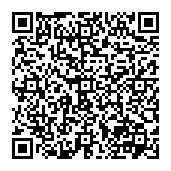 前橋市ワクチン予約サイト（医療従事者専用サイト）QRコード★この用紙は、当会ホームページの会員お知らせ欄に、前橋市ワクチン予約サイト（医療従事者専用サイト）アドレスを掲載し、リンク先に繋がるようにいたしますのでご利用下さい。前橋市ワクチン予約サイト（医療従事者専用サイト）アドレスについて（第６報）